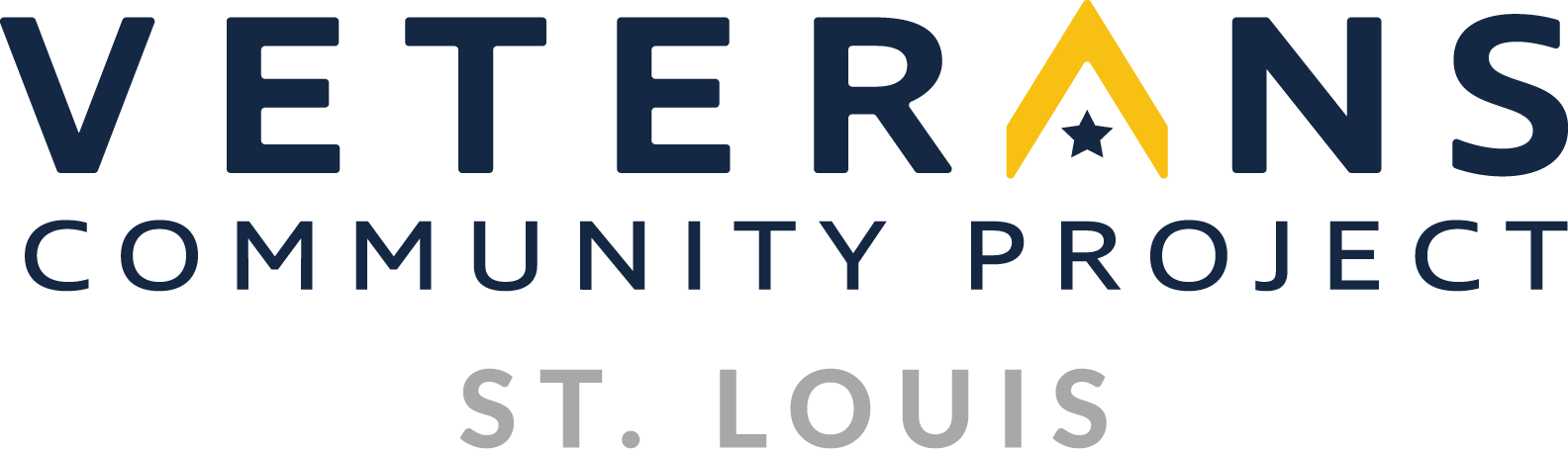 VCP Wish ListPantry - Food Canned vegetable - French style green beans, golden corn, white corn, sweet peas, whole green beans, carrots Hamburger Helper - Variety Pack, Salisbury, Beef, Cheeseburger, Crunchy Taco, Beef Stroganoff, Cheesy Italian shells Hydration power packets single serving electrolyte drink mix – Watermelon Gatorade 20oz bottle – variety pack Organic Juice drink - variety pack Protein granola bars - variety pack Beef sticks - teriyaki, heat, original, multipack Canned Tuna -original, lemon petter, reduced sodium, white albacore, herb & garlic, deli style Chili with Beans Pasta sauce - traditional, veggie Pasta noodles - penne, wheat, spaghetti,  Boil in bag white rice Canned fruit - peaches, fruit cocktail Canned fruit individual snack pack – variety pack Canned soup - cream of mushroom, chicken noodle, tomato, hearty beef & barley, cream of celery Canned beans - kidney Canned pasta - with meatballs, ravioli, mini ravioli Nutella Hazelnut and coca spread with breadsticks snack cups Peanut butter – 16oz and individual squeeze pack Noodle cup - beef flavor Canned Meats - Spam, Vienna sausage, white chicken Juice (10oz bottle) - apple, fruit medley, orange Rice a Roni - pilaf, pasta, four cheese Chips individually packed - variety mix Cracker individual snack pack - original, cheese, variety Cookie individual snack pack – variety mix Oatmeal individual express cups – variety mix Broth – chicken K Cup Coffee – variety, original Pantry – Dry Goods Trash bag – tall kitchen drawstring Aluminum Foil Ziplock – sandwich, gallon, snack Individually wrapped plastic cutlery set with napkin, salt and pepper Toilet paper – ultra soft  Paper towel - multifold, quick size Shaving cream – travel size 0.25oz Bandaid Lotion – travel size 1oz Hand sanitizer – liquid travel size 1oz, towelette individually wrapped Shampoo – travel size 1oz Lip Balm Antiperspirant/Deodorant - Travel Size Roll On 1.5oz Comb –individually wrapped Vinyl Examination gloves – large, medium Apparel Fleece Hoodie Sweatshirt, multipack Long john fleece lined thermal underwear top and bottom, women's Thinsulate warm winter gloves Beanie Hat, Men's Moisture control crew socks, men's multipack Athletic moisture wicking cotton crew socks, men's and women's  Soft moisture wicking crew socks, women's Cotton breathable boxer briefs, men's multipack Crew neck cotton T-Shirt, men's multipack Microfiber Cooling towel wrap for neck and face KITCHENMicrowave Oven with Turntable push-button door, 700w, stainless steel, 0.7 cu.ft.Black & Decker 5-cup coffee maker, Black, DCM6000B3 quart bake dish with locking lidCommercial grade bun/sheet pan 18-gauge (9”x13”x1”) Stainless steel mixing bowls – 6 piece nesting bowlsKitchen canister set, airtight containers, 4-piece32 Piece food storage containers set with easy snap lids (16 lids + 16 containers) airtight plastic containers for pantry and kitchen organization, BPA-Free Komax Spaghetti Container – dry storage containers with lids – BPA-free round plastic canister set for pasta store – pasta containers for pantry – dishwasher safe airtight containersRubbermaid Cleverstore Clear 16 QT/4Gal, Pack of 6 Stackable plastic storage containers with durable latching clear lids, Visible Organization, Everyday Organizing in the homeAmazon Basic 18-piece premium kitchen high-carbon stainless steel blades with pine wood knife block set, blackCooler kitchen rotating extra large stainless steel utensil holder caddy with sturdy no-tip weighted base, removable divider and gripped insert bottom – dishwasher safeStainless steel measuring cups – 5 piece heavy duty cup set Stainless steel measuring spoons – 5 piece heavy duty set for dry foodCollapsible colander, large and small kitchen strainersPlastic Measuring CupNonstick 9 x 13” baking pan, textured steel brownie and cake pan, oven-safe, easy to cleanSilverware storage tray, classic 5 compartmentGibson Soho Lounge Square reactive glaze stoneware dinnerware set, service for 4Tritan plastic tall tumbler, 18 oz, unbreakable drinking glassesIce Tray easy release ice cut traysSilicone trivet mats-pot holders-drying matsVented collapsible medium microwave cover – splatter guard and colander kitchen gadget for meal prep, dishwasher safeSoap dispensing dish brush storage set, kitchen brush with holder for pot/pan sink cleaningHOME GOODSTCL 32” Class 3-series full HD 1080p LED Smart Roku TV-32S359, BlackFull Motion TV Monitor wall mount bracket articulating arms swivel tilt extension rotation for Most 13-42” LED LCD flat curved screen TVs & Monitors, Max VESA 200x200mmup to 44 lbs by PipishellMidCentury Modern Walnut dining chairs, wood arm grey fabric kitchen café, Living Room Décor, FurnitureTV Antenna – HDTV Antenna support 4k 1080P, 130+ miles range digital antenna for HDTV, VHF UHF Channels Antenna with Amplifier signal booster – 18’ Coaxial cableSweetcrispy Living Room PU Leather Massage Winback Single Sofa Home Theater Adjustable Modern Reclining Chair with Padded Seat Backrest for Adults (Dark Black)Brushed nickel cabinet pulls, 3” handles stainless steel cabinet hardware, 5” overall drawer pullToilet paper holder stand with storage for spare rollsSatin Nickel Passage Door levers, Wave Style handles, keyless interior leversetsBrushed nickel 19.8” towel bar, stainless steel bathroom towel rack wall mountedBlackout door curtains, french door curtains, front door sidelight curtain tie up shadeGAZHOME twin XL bed frame with wooden headboard/no box spring needed, heavy duty metal platform/9 stable leg/noise free/easy assemblyS&Z TOPHAND 48” x 84” barn door, 20-60” unfinished British brace barn door/modern style/solid wood/sliding door/simple assemblyBedding throw pillows, white, 18”x18” pillows for sofa, bed and couch decorative stuffer pillowsBedside lamp with USB port-touch control table lamp for bedroom, 3-way dimmable nightstand lamp 3’ x 5’ area rug, navy or redArlo Blinds 2” Faux Wood Cordless Horizontal Blinds with Crown Valance, 26.5”W x 48” H, WhiteVINGLI Utility Sink Laundry Tub for Washing Room, Freestanding Utility Sink with Stainless Steel Faucet, (White 32.3W x 22.4”D x 43.3”H)Durable corporation 108H2030 Durite Recycled Tire-Link Outdoor Entrance Mat, Herringbone weave, 20” x 30”, BlackRound Metal Small 1.7 gallon recycle trash can wastebasket, garbage container bin for bathrooms, kitchen, bedroom, home office-durable stainless steel-Mirri Collection, BlackMISCCopy Paper 8.5” x 11”Epson 812 Durabrite Ultra Ink High Capacity black and stand color cartridge combo pack WF-7310, WF-7820, WF-7840AAA Batteries, AA Batteries, D Cell BatteriesMini portable fan, small handheld fun, USB battery powered personal fanHeavy-duty packaging tape10 gallon stackable bins, blackAdult soft toothbrushPlastic Toothbrush Storage Organizer Holder with Cup for bathroom, vanity, countertop space-holds brushes, toothpaste, floss, dental accessories – White/Satinplastic hangers, space saving notched hangers, space saving slim hangers, heavy duty clothes hanger for coats, pants, dress, shirts, white & blackAngle Broom and dustpan set, dust pan snaps on broom handles, orangeExtension cord 10’, Surge Protector Power Strip with USB ports, 6 outlet & 4 USB, Flat Plug, 900 Joules, Multiple protection for iPhone/iPad/PC/Home/Office/Dorm/Travel, BlackGreenmade 27 gallon black & yellow Storage Container (6 pack)Scotwood Industries 50B-RR Road Runner premium ice melter, 50 poundEmsco Group 1199 Bigfoot Poly Snow Shovel with 17-7/8” x 13” Blade, OrangeRing Solar Panel (2nd Generation), 4W for Stick up Cam, Stick Up Cam Pro, Spotlight Cam Plus, Spotlight Cam Pro-White